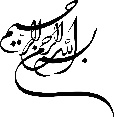 فرم گزارش پیشرفت کار طرح پژوهشیپژوهشكده ژنتیک و زیستفناوری کشاورزی طبرستان اطلاعات کلی طرح1- هدف طرح:2- خلاصه گزارشهای پیشین (در صورت ارائه):3- مشروح فعالیتهای انجام شده:4- مشکلات اجرای طرح: 5- در صورت درخواست افزایش اعتبار و یا تمدید قرارداد طرح پژوهشی دلایل به طور مشروح ذکر گردد (تکمیل و پیوست فرم‌های افزایش اعتبار و یا تمدید قرارداد طرح پژوهشی الزامی است). امضای مجری طرحتاریخشماره طرح: مجری: همکاران: مدت اجرا: درصد پیشرفت: محل اجرای طرح: عنوان فارسی: عنوان فارسی: عنوان فارسی: عنوان لاتین: عنوان لاتین: عنوان لاتین: شماره گزارش: تاریخ ارائه گزارش:تاریخ ارائه گزارش: